ПРИВАТНЕ АКЦІОНЕРНЕ ТОВАРИСТВО «СЕНТРАВІС ПРОДАКШН ЮКРЕЙН»1. Загальні відомостіПовне найменування емітента: ПРИВАТНЕ АКЦIОНЕРНЕ ТОВАРИСТВО «СЕНТРАВIС ПРОДАКШН ЮКРЕЙН» Код за ЄДРПОУ:   30926946 Місцезнаходження: 53201, Україна, Дніпропетровська обл., місто Нікополь, проспект Трубників, будинок 56 Міжміський код, телефон та факс:  (0566) 63-01-05, (0566) 63-01-00 Електронна поштова адреса:      lberezina@centravis.com.ua Адреса сторінки в мережі Інтернет, яка додатково використовується емітентом для розкриття інформації:  http://centravis.com/products-services/certificates/ Вид інформації: інформація про структуру власності приватного акціонерного товариства (якщо таким товариством не здійснювалася публічна пропозиція цінних паперів), 100 відсотків акцій якого прямо або опосередковано належить одній особі, крім товариства, 100 відсотків акцій якого прямо або опосередковано належить державіІнформація про структуру власності розкривається станом на 22.04.2019 року100 відсотків акцій емітента прямо належить одній особі протягом останніх більш як 9 роківІнформація про структуру власності приватного акціонерного товариства (якщо таким товариством не здійснювалася публічна пропозиція цінних паперів), 100 відсотків акцій якого прямо або опосередковано належать одній особі, крім товариства, 100 відсотків акцій якого прямо або опосередковано належать державі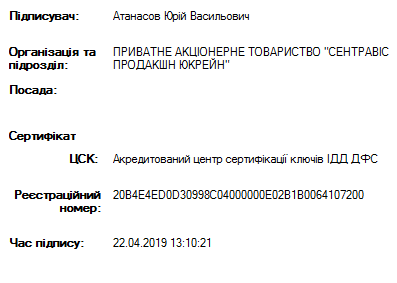 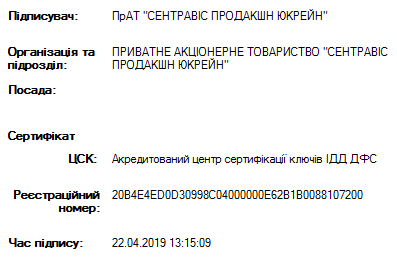 Структура власності приватного акціонерного товариства (якщо таким товариством не здійснювалася публічна пропозиція цінних паперів), 100 відсотків акцій якого прямо або опосередковано належать одній особі, крім товариства, 100 відсотків акцій якого прямо або опосередковано належать державі (далі - Товариство), станом на 22 квітня 2019 рокуСтруктура власності приватного акціонерного товариства (якщо таким товариством не здійснювалася публічна пропозиція цінних паперів), 100 відсотків акцій якого прямо або опосередковано належать одній особі, крім товариства, 100 відсотків акцій якого прямо або опосередковано належать державі (далі - Товариство), станом на 22 квітня 2019 рокуСтруктура власності приватного акціонерного товариства (якщо таким товариством не здійснювалася публічна пропозиція цінних паперів), 100 відсотків акцій якого прямо або опосередковано належать одній особі, крім товариства, 100 відсотків акцій якого прямо або опосередковано належать державі (далі - Товариство), станом на 22 квітня 2019 рокуСтруктура власності приватного акціонерного товариства (якщо таким товариством не здійснювалася публічна пропозиція цінних паперів), 100 відсотків акцій якого прямо або опосередковано належать одній особі, крім товариства, 100 відсотків акцій якого прямо або опосередковано належать державі (далі - Товариство), станом на 22 квітня 2019 рокуСтруктура власності приватного акціонерного товариства (якщо таким товариством не здійснювалася публічна пропозиція цінних паперів), 100 відсотків акцій якого прямо або опосередковано належать одній особі, крім товариства, 100 відсотків акцій якого прямо або опосередковано належать державі (далі - Товариство), станом на 22 квітня 2019 рокуСтруктура власності приватного акціонерного товариства (якщо таким товариством не здійснювалася публічна пропозиція цінних паперів), 100 відсотків акцій якого прямо або опосередковано належать одній особі, крім товариства, 100 відсотків акцій якого прямо або опосередковано належать державі (далі - Товариство), станом на 22 квітня 2019 рокуСтруктура власності приватного акціонерного товариства (якщо таким товариством не здійснювалася публічна пропозиція цінних паперів), 100 відсотків акцій якого прямо або опосередковано належать одній особі, крім товариства, 100 відсотків акцій якого прямо або опосередковано належать державі (далі - Товариство), станом на 22 квітня 2019 рокуСтруктура власності приватного акціонерного товариства (якщо таким товариством не здійснювалася публічна пропозиція цінних паперів), 100 відсотків акцій якого прямо або опосередковано належать одній особі, крім товариства, 100 відсотків акцій якого прямо або опосередковано належать державі (далі - Товариство), станом на 22 квітня 2019 року№ з/пОсоба, якій прямо або опосередковано належить 100 % акцій ТоваристваУчасть особи в Товаристві, %Участь особи в Товаристві, %Участь особи в Товаристві, %Акціонери Товариства, через яких особа опосередковано володіє 100 % акцій Товариства**Відсоток володіння акціонерами акціями Товариства, %Кінцевий бенефіціарний власник (контролер) особи (для юридичних осіб)№ з/пОсоба, якій прямо або опосередковано належить 100 % акцій ТовариствапрямаопосередкованасукупнаАкціонери Товариства, через яких особа опосередковано володіє 100 % акцій Товариства**Відсоток володіння акціонерами акціями Товариства, %Кінцевий бенефіціарний власник (контролер) особи (для юридичних осіб)12345678CENTRAVIS LIMITED (СЕНТРАВІС ЛІМІТЕД), код 178923
100
0
100відсутні
100кінцевий бенефіціарний власник (контролер) в учасника (засновника) юридичної особи, якщо учасник (засновник) юридична особа, ВІДСУТНІЙ